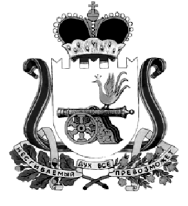 ОТДЕЛ ОБРАЗОВАНИЯАДМИНИСТРАЦИИ МУНИЦИПАЛЬНОГО ОБРАЗОВАНИЯ «КАРДЫМОВСКИЙ РАЙОН» СМОЛЕНСКОЙ ОБЛАСТИП Р И К А Зот 17.07.2020 № 0083-п/обрОб утверждении плана основных мероприятий на август 2020 годаУтвердить план основных мероприятий, проводимых Отделом образования Администрации муниципального образования «Кардымовский район» Смоленской области, на  август  2020 года согласно приложению к настоящему приказу.Контроль исполнения настоящего приказа оставляю за собой.Приложение к приказу Отдела образования Администрации муниципального образования «Кардымовский район» Смоленской областиот  17.07.2020 № 0083-п/обрП Л А Носновных мероприятий Отдела образования Администрации муниципального образования «Кардымовский район» Смоленской области на август 2020 годаНачальник Отдела образования Администрации муниципального образования «Кардымовский район» Смоленской областиС.В. Федорова№МероприятияСроки проведенияМесто, время проведенияОтветственные1.Мониторинг соблюдения уставных прав детей при поступлении в образовательные учрежденияавгустОбразовательные учрежденияЕ.Г. Киселева2.Совещание с руководителями образовательных учреждений района21 августаОтдел образования(10-00)Специалисты Отдела образования3.Работа районных методических объединений25 августаМБОУ «Кардымовская СШ», МБДОУ детский сад «Солнышко»(10-00)Е.Г. Киселева4.Получение и распределение по общеобразовательным учреждениям района учебной литературыавгустОтдел образованияСпециалисты Отдела образования5.Обследование школьных маршрутовавгустСпециалисты Отдела образования6.Августовское педагогическое совещание27 августаАктовый залРДКСпециалисты Отдела образования7.Подготовка отчетов по итогам 2019-2020 учебного годаавгустОтдел образованияСпециалисты Отдела образования